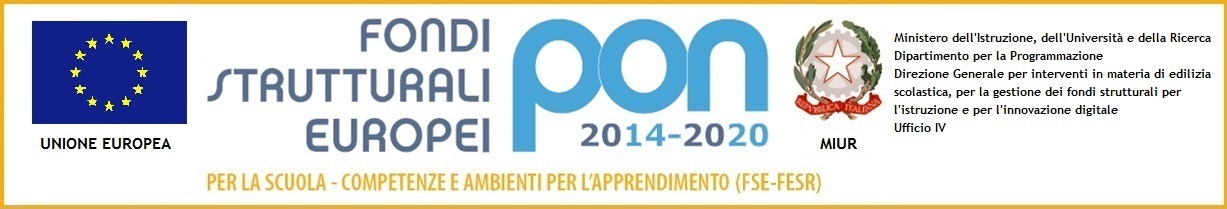 ISTITUTO COMPRENSIVO VIA MARSALAVia Marsala 13 – 27058 Voghera (PV)Tel. 0383- 41371 - Fax 0383 41598- C.F. 9503277182Email:   PVIC826009@istruzione.it –  PEC: PVIC826009@PEC.ISTRUZIONE.ITSito web: www. icviamarsalavoghera.gov.it – COD. UNIVOCO UFFICIO UF1EN5Voghera, 3 ottobre 2019Circ. n. 89																		      Ai coordinatori Classi Prime, Seconde, Terze Ai docentiScuola Secondaria di Primo GradoPascoli, Don Orione, Casei GerolaAl sito webOGGETTO: DISPONIBILITÀ DATE STAGES PIETRALARASi comunica che le classi del nostro Istituto hanno la possibilità di effettuare stages nell’ambito del progetto Pietralara nelle seguenti date: 10-11-12 febbraio: una classe a Pietragavina e una classe a Setteborghi di Romagnese17-18-19 febbraio: una classe a Pietragavina e una classe a Setteborghi di Romagnese. Per informazioni e adesioni si prega di fare riferimento alla Prof.ssa Enrica Pasotti, referente del progetto. Distinti saluti                                                                       Il Dirigente ScolasticoDott.ssa Maria Teresa LopezFirma autografa sostituita a mezzo stampaai sensi dell’art. 3, comma 2, del D.Lgs. 39/93